Osnovna škola BorovjeDavora Zbiljskog 710 000 ZagrebGODIŠNJI PLAN I PROGRAMRADA EKO - ŠKOLEŠkolska godina 2019./2020.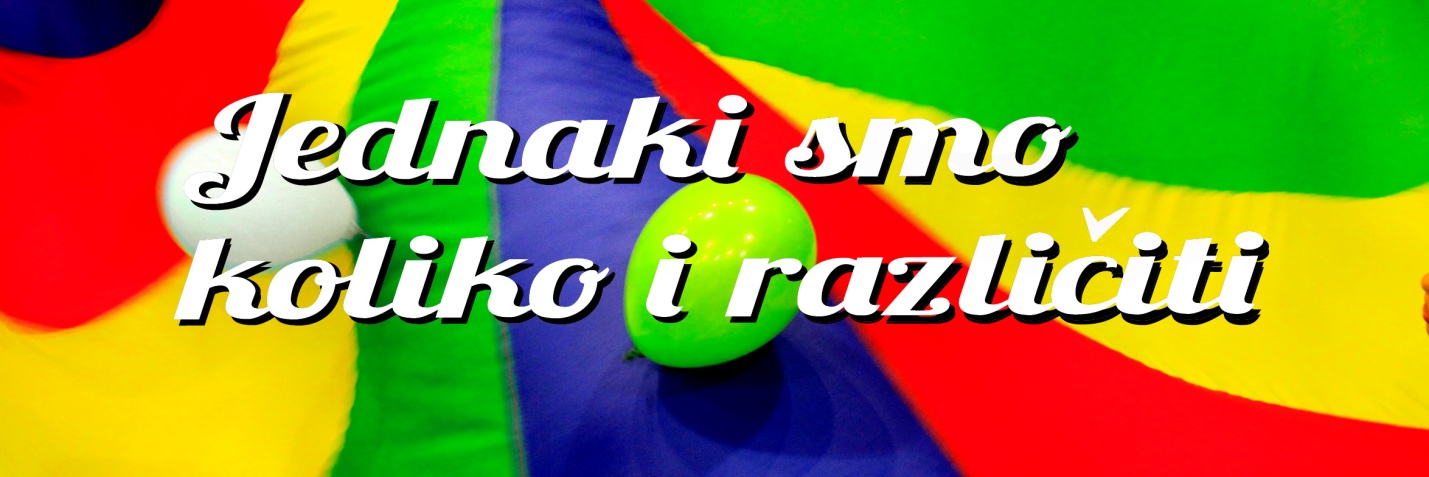 listopad 2019.OSNOVNI PODACI O ŠKOLI(Osobna karta Škole)Osnovna škola:		Osnovna škola BorovjeAdresa:				Davora Zbiljskog 7Broj i naziv pošte: 		10 000 ZagrebTelefon:				66 31 520, 66 31 523Telefax:				66 31 521Županija:				Grad ZagrebE - mail:				ured@os-borovje-zg.skole.hrBROJ UČENIKAI. - IV. razred:		učenika 188		broj razrednih odjela: 8V. - VIII. razred:	učenika 196		broj razrednih odjela: 11UKUPNO:		učenika 384		broj razrednih odjela: 19BROJ ZAPOSLENIKA:	učitelja razredne nastave			8	učitelja predmetne nastave			24	vjeroučitelja					3	stručnih suradnika				4	ostalih zaposlenika				14ravnateljica 					1VoditeljiCA smjenE: Silvana Pešut VitasovićSATNIČARKA: Željkica KraljevićRavnateljica škole: mr. sc. Branka Štefok BojadžijaEKO – GODIŠNJI PLAN I PROGRAM RADAOSNOVNE ŠKOLE BOROVJE, ZAGREBškolska godina 2019./2020.Ove školske godine bavit ćemo se eko temama: Otpad, Prehrana, projekt: Borovje bez plastičnih vrećicaNOSITELJI PROGRAMA:EKO ODBOR ŠKOLEVIJEĆE UČITELJARAVNATELJICA ŠKOLEŠKOLSKI KOORDINATORIRAZREDNICIEKO PATROLEČLANOVI EKO-ODBORA I NJIHOVA ZADUŽENJARavnateljica Branka Štefok Bojadžija, pedagoginja Ivana Šafran Tunjić, logopedinja Martina Mitrović i knjižničarka Ana Domović - zadužene su za kontakt s javnošću i uključivanje medija, suradnju s vanjskim suradnicima, lokalnom upravom, roditeljima.Glasnogovornica škole: Silvana Forjan, prof.Školske koordinatorice:	Renata Roščak, prof.Neli Hrup, učiteljica RNPredstavnica roditelja: Irena Josić - zadužena je za informiranje i koordiniranje roditeljskih akcijaTehničko i administrativno osoblje škole:	domar Zlatko Tudjina - zadužen za uređenje eksterijera i interijera škole	kuharica Mirjana Ljubičić - zadužena za brigu o zdravoj prehrani 	tajnica Iva Burigo - koordinatorica tehničkog osoblja školeVanjski suradnici: Školska knjiga, Profil, Alfa, Kontakt Tours, Vindija, Agrodalm....Podatci o predstavnicima u Vijeću učenika 2019./2020.IZVEDBENI PLAN I PROGRAM EKO-ŠKOLE(ZADACI, NOSITELJI, VRIJEME REALIZACIJE)1.EKO-TEMA: OTPADProjekt: Plastičnim čepovima do skupljih lijekova – tijekom školske godine skupljamo plastične čepove koje darujemo Udruzi oboljelih od leukemije i limfoma. Udruga ih prodaje i od zarade kupuje lijekove. Time povezujemo ekološko i humanitarno djelovanje.nositeljica aktivnosti: učiteljica Neli HrupTijekom godine provodimo skupljanje starih baterija. U holu škole nalazi se za to predviđeni spremnik.Škola redovito surađuje sa socijalnom zadrugom Humana Nova (Međunarodni projekt - Europski tjedan smanjenja otpada 2020.) odnosno u akcijama sakupljanja tekstilnog otpada.Zelena čistka – Let’s do it Croatia! Zajednička jednodnevna akcija čišćenja i uređenja okoliša škole u suradnji s roditeljima. Svaki razred ima obvezu čišćenja školskog dvorišta.U svim prostorima škole nalaze se spremnici za papir koji redovito prazne učenici članovi Učeničke zadruge i Malih čuvara prirode. Novac od prodaje koristi se za obavljanje djelatnosti Učeničke zadruge.Ispred sporednog ulaza u školu nalaze se odgovarajući spremnici za različite vrste otpada. U planu je izgradnja zelenog otoka.Ostali sakupljeni otpad redovito zbrinjava Holding.- nositelji: svi učenici i učitelji te ostali djelatnici škole- vrijeme realizacije: tijekom školske godine2. EKO TEMA: PREHRANANa satovima prirode i društva, prirode te na satovima razrednika u sklopu GOO i ZO učimo o skrivenim šećerima; brza hrana – volimo ju, ali nije zdrava; zašto je voda najzdravije piće; koja je društvena uloga hrane?; koje je podrijetlo hrane na našim stolovima ?....Redovito održavamo veliki modela piramide pravilne prehrane koji je postavljen u holu škole ispred blagovaonice.Educiramo učenike o načelima zdrave prehrane i pravilnim prehrambenim navikama te o važnosti zdravog školskog doručka i ručka putem predavanja, radionica, plakata i slično.Obilježavamo Dane kruha – dani zahvalnosti za plodove zemlje.izložba u holu škole (likovnih radova, plodova zemlje užeg zavičaja, kruha i drugih krušnih proizvoda, različitog sjemenja te alata koji se koristi u preradi žitarica), IUNObilježavamo Školski medni dan (Dan sv. Ambrozija, zaštitnik pčelara).Izrađujemo tjedni jelovnik prema načelima zdrave i uravnotežene prehrane.U školi se provodi projekt Školska shema koja promovira zdrave prehrambene navike kako bi se spriječila debljina i bolesti uzrokovane neadekvatnom prehranom u dječjoj dobi, odnosno doprinosi razvitku svijesti o važnosti zdrave prehrane.Surađujemo i s PBF-om na međunarodnom projektu EU Horzion 2020 projekt - Strenght2Food.Aktivnosti koje se provode u školi su: analiza školskih jelovnika, korekcije u školskim jelovnicima, nutricionističke edukacije, ispitivanje sklonosti djece prema jelima od voća i povrća.Podržavamo trend stvaranja urbanih vrtova i vrtlarenja te u školi njegujemo cvjetnjak i vrt.- nositelji: svi učenici i učitelji te ostali djelatnici škole- vrijeme ostvarivanja: tijekom školske godine3. EKO TEMA: Borovje bez plastičnih vrećica4. ŠKOLE ZA AFRIKUUpoznati učenike s problemima školovanja djece u Africi. Razviti osjećaj empatije prema potrebitima. Potaknuti interes učenika za druge narode i kulture. Izrada prigodnih predmeta namjenjenih prodaji u svrhu prikupljanja novčanih sredstava. Poticanje učenika na štednju u razrednim kasicama s ciljem humanitarnog djelovanja. Organizacija prigodnih događaja na temu života u Africi. Prikupljena novčana sredstva uplaćuju se na račun UNICEF, Ured za Hrvatsku, a koristit će se za pomoć djeci na Madagaskaru.- nositelji: svi učenici i učitelji te ostali djelatnici škole- vrijeme realizacije: tijekom školske godine5. PRAĆENJE STANJA I OCJENJIVANJEmladi čuvari prirode- eko patrola – voditeljica N. HrupCiljevi i zadaci rada - Uočavanje i prihvaćanje važnosti pažljivog ponašanja svake jedinke na zaštiti okoliša- Osvještavanje vlastitog ponašanja- Razvijanje psihomotornih vještina- Razvijanje osjećaja i sposobnosti rada u timu- Razvijanje i formiranje osjećaja za lijepo, uredno, temeljito- Razvoj individualne kreativnosti- Uočavanje povezanosti nezagađenih prirodnih proizvoda s ljudskim zdravljem- Razvijanje ljubavi prema prirodi - Stjecati praktična znanja (razlikovati otpad od smeća, prikupljati sekundarne sirovine, reciklirati...) i radne navike, razvijati organizacijske sposobnosti – Projekti „Plastičnim čepovima do skupih lijekova“, „Sakupljajmo zajedno stare baterije“ i „Borovje bez plastičnih vrećica“ (smanjiti plastični otpad odnosno korištenje jednokratne plastike upotrebom alternativnih, kompostabilnih materijala te dugoročno utjecati na promjenu navika kod mladih i ostalih građana) tijekom školske godine - Recikliranja papira- Razvijati ekološku svijest - Razvijati kreativnost- nositelji: svi učenici i učitelji te ostali djelatnici škole- vrijeme realizacije: tijekom školske godine6. EKO RADIONICE, EKO PREDAVANJA, EKO IZLETI- nositelji: svi učenici i učitelji te ostali djelatnici škole- vrijeme realizacije: tijekom školske godine prema GPiP-u7. RAD PREMA NASTAVNOM PLANU I PROGRAMUSvaki učitelj će u izvedbenom planu i programu svog predmeta izdvojiti nastavne jedinice koje se odnose na provedbu plana eko-škole.8. PANOI, EKO OBILJEŽJA (MARAME, POZIVNICE S LOGOM ŠKOLE...) U svakoj učionici razredne i predmetne nastave postavljen je eko – kutić (pano) koji uređuju učenici pripadajućeg razreda.U svrhu informiranja učenika, djelatnika škole i roditelja o eko-aktivnostima škole, radu eko patrola, obilježavanju važnih datuma u holu škole postavljen je stalni i promjenjivi eko pano.9. FOTO DOKUMENTACIJA, VIDEO ZAPIS i /ili AUDIO ZAPIS, ŠKOLSKE NOVINE Foto grupa i novinarska grupa će tijekom školske godine bilježiti sve eko aktivnosti škole, obilježavanje važnih datuma i sl.- nositelji: učitelj R. Bakota, učiteljica S. Forjan i Željka Zagorac, učenici10. EKO DOKUMENTACIJAEko dokumentaciju vodit će ravnateljica te eko-koordinatorice R. Roščak i N. Hrup. Natječaje za dodjelu sredstava za provedbu programa u suradnji sa svim učiteljima i učenicima pratit će stručne suradnice I. Šafran Tunjić, M. Mitrović i A. Domović.11. OBILJEŽAVANJE EKOLOŠKI VAŽNIH DATUMAPrema predviđenom eko-kalendaru kroz radionice, terensku nastavu.		16.09. Međunarodni dan očuvanja ozonskog omotača		22. 09. Europski tjedan mobilnosti		04.10. Međunarodni dan zaštite životinja		16.10. Svjetski dan hrane - Dan zahvalnosti za plodove zemlje18. 10. Dan kravate		20.10. Svjetski dan jabuke15. 11. – 15. 12. Mjesec borbe protiv ovisnosti		17.11. Svjetski dan nepušača		19. 12. Međunarodni dan borbe protiv plastičnih vrećica		29.12. Međunarodni dan biološke raznolikosti		02.02. Međunarodni dan zaštite močvara		22.03. Svjetski dan voda		07. 04. Svjetski dan zdravlja20. 04. Zelena čistka		22.04. Dan planeta Zemlje12. IZLOŽBE UČENIČKIH RADOVA- Ostvarivat će se tematski, vezano uz važne eko-datume i ostale događaje u školi u izložbenom prostoru škole.- nositelji: učiteljice M. Barlek, voditeljice Aktiva RN, eko koordinatorice R. Roščak i N. Hrup13. UREĐENJE INTERIJERA I EKSTERIJERA ŠKOLE- Ozelenjivanje interijera škole lončanicama.- Uređivanje školskog vrta.- Postavljenje ekoloških tabli oko škole.- nositelji: eko koordinatorice R. Roščak i N. Hrup, Ž. Zagorac, M. Barlek, S. Pešut Vitasović, domar, spremačice, učenici, roditelji- vrijeme ostvarivanja: tijekom školske godine14. UREĐIVANJE SPORTSKIH TERENA I IGRALIŠTA- Postaviti odgovarajuće kante za otpad i klupe za odmor, redovito brinuti o ispravnost i stanju sportske opreme odnosno sportskih terena.- nositelji: učiteljice V. Bakić, S. Pešut Vitasović, domar, spremačice, lokalna samouprava, roditelji, učenici- vrijeme ostvarivanja: tijekom školske godine15. TERENSKA NASTAVA - terenska nastava prema GPiP-u škole- INA: Turistička geografija- nositelji: voditelj INA-e Turistička geografija, voditelji aktiva razredne i predmetne nastave, razrednici, roditelji, učenici- vrijeme ostvarivanja: tijekom školske godine16. SURADNJA SA VANJSKIM SURADNICIMA, LOKALNOM SAMOUPRAVOM I RODITELJIMA- nositelji: ravnateljica B. Štefok Bojadžija, pedagoginja I. Šafran Tunjić, tajnica I. Burigo, školske koordinatorice R. Roščak i N. Hrup- vrijeme ostvarivanja: tijekom školske godine17. KONTAKT S JAVNOŠĆU - TISAK, TV, RADIO, INTERNET, CRKVA- nositelji: ravnateljica B. Štefok Bojadžija, pedagoginja I. Šafran Tunjić, tajnica I. Burigo, školske koordinatorice R. Roščak i N. Hrup, knjižničarka A. Domović, vjeroučiteljice Ž. Kraljević, K. Šembrek Katulić i E. Begović, web administratorica učiteljica Ž. Zagorac, glasnogovornica škole S. Forjan, roditelji, učenici- vrijeme ostvarivanja: tijekom školske godine19. EKO-PROJEKTNI TJEDANEko-projektni tjedan održat će se od 16. 12. 2019. do 20. 12. 2019., a bit će posvećen obilježavanju Danu protiv plastičnih vrećica u Hrvatskoj.Eko-odbor OŠ BorovjeZagreb, listopad 2019.Razredni odjelPredsjednik ro i zamjenik1.aBRUNO DAVIDOVIĆ1.bFRANE ŽIVKOVIĆ2.aENA MARTINČIĆ2.bVERA MAURO CVETKO3.aBRUNA ŠEREMET3.bNERA CAREVIĆ4.aROKO VOJVODIĆ4.bLUKA MIHAJLOVIĆ5.aIVA RADOŠEVIĆ5.bGABRIJELA CESTAR5.cNUDŽEJMA KREŠTIĆ6.aMARKO MLINARIĆ6.bLANA ZELIĆ6.cGENOVEVA SMRKULJ7.aVITA MATEJAŠ7.bMARIN MARIĆ8.aNIKA MIKULIČIĆ8.bLANA TOKIĆ8.cELMIR JUKIĆEKO GODIŠNJI PLAN I PROGRAM 2019./2020.EKO GODIŠNJI PLAN I PROGRAM 2019./2020.NAZIV PROJEKTA:Borovje bez plastičnih vrećicaSAŽETAK PROJEKTATrajanje: tijekom šk. god. 2019./2020.Eko-projektni - od 16. 12. 2019. do 20. 12. 2019.Ciljne skupine: učenici, učitelji i ostali djelatnici škole, roditelji, građaniTemeljni koncept: Utjecaj čovjeka na okoliš, zaštita prirodnih dobara, smanjenje otpada, ponovna upotreba, recikliranje.Cilj: Podići razinu svijesti javnosti o potrebi zaštite i očuvanja okoliša; smanjiti plastični otpad odnosno korištenje jednokratne plastike upotrebom alternativnih, kompostabilnih materijala te dugoročno utjecati na promjenu navika kod mladih i ostalih građana.Zadaci:Edukacija učenika o pozitivnom i negativnom djelovanju čovjeka na okoliš.Edukacija učenika o pravilnom razvrstavanju otpada kao preduvjetu smanjenja njegove ukupne količine.Edukacija učenika o mogućnostima iskorištavanja otpada, recikliranja i njegove ponovne upotrebe.Poticanje korištenja višekratnih platnenih vrećica, košara ili biorazgradivih plastičnih vrećica odnosno smanjenje potrošnje i korištenja jednokratne plastike.Razvijanje svijesti o vlastitim mogućnostima očuvanja prirode i okoliša.Promicanje odgovornog ponašanja prema prirodi i okolišu.Način realizacije:Planiranje rada Eko školskog odbora, izrada Eko GPiP-a – kolovoz, rujan 2019.Odluka UV-a o uključivanju projekta u Kurikulum i GPiP škole, suglasnost na Eko GPiP – rujan 2019.Službeni početak projekta (akcija čišćenja otpada oko škole, RN) Zelena čistka – 20.9.2019.25.10. Zasadi drvo, ne budi panj - Dan kolektivne sadnje drveća u HrvatskojPredavanja učiteljice prirode i biologije, razrednih učiteljica i školskih eko-koordinatorica o pravilnom razvrstavanju otpada: Primarna selekcija u domaćinstvima – listopad 2019.Povodom Europskog tjedna smanjenja otpada (16.11. – 24.11.) – predavanja, akcija skupljanja tekstilnog otpada (partneri: Greenpeace Hrvatska, Humana Nova)Predavanja predmetnih učitelja (nastavne jedinice prema GIK-u, GPiP-u) i istraživanje učenika pomoću literature i/ili interneta o problemu otpada (plastike) – rujan, listopad, studeni, prosinac 2019.Promotivne aktivnosti učenika; tematska izložba radova – fotografije, plakati, instalacije, likovni radovi, PP prezentacije u projektnom tjednu (Obilježavanje Dana protiv plastičnih vrećica 16.12.2020. – 20.12.2020.)5.12. Sajam znanosti i suradnja s DPKTZ – tema: Plastika 17.12. ekološka akcija – 10 plastičnih vrećica za jednu platnenu vrećicuOsmišljavanje i izrada slogana, slikovnice, brošure, letka, plakata…(nagradni natječaj za razredne odjele) kojim se pozivaju učenici i građani na sudjelovanje u Satu za planet Zemlju (28.3. od 20:30 - 21:30) – siječanj, veljača, ožujak 2020.obilježavanje Dana planeta Zemlje – kazališna predstava Keko Eko, izvanučionička nastava, natjecanje razrednih odjela (3.r. i 4.r.; 5.r. i 6.r.) u razvrstavanju otpada – travanj 2020.Evaluacija projekta i predstavljanje učinka projekta u sklopu aktivnosti povodom Dana škole – 28.5.2020.Obavještavanje javnosti o postignutim rezultatima putem web stranice škole, tiska, medija – lipanj 2020.Planirani rezultati:Nakon provedbe projekta učenici će moći: navesti što je biosfera, razlikovati čovjekov okoliš od biosfere, opisati načine iskorištavanja prirodnih dobara i utjecaj čovjeka na okoliš, definirati otpad i opisati kako nastaje, razlikovati vrste otpada, opisati način postupanja s otpadom, definirati recikliranje, navesti štetne posljedice nerazvrstavanja otpada na živa bića i okoliš, izraditi plakate, PP prezentacije, letak, osmisliti reklamni slogan, eko-kodeks, organizirati ekološke akcije i izložbe, surađivati s ekološkim udrugama….MJESECPLANIRANO SATISADRŽAJI RADA       RUJAN4 sata1. Uključivanje učenika u skupinu i  dogovor o     radu2. Projekti „Plastičnim čepovima do skupih       lijekova”, „Sakupljmo zajedno stare baterije”    i „Borovje bez plastičnih vrećica” - (dogovor)3. Uređenje „Eko kutića”4. Zelena čistka – akcija čišćenja otpada oko    škole, eko poruke, sadnja žirova ili kestenaLISTOPAD4 sata1. Svjetski dan zaštite životinja2. Dan zahvalnosti za plodove zemlje (Svjetski    dan hrane)3. Primarna selekcija u domaćinstvu3. Zasadi drvo, ne budi panj – Dan kolektivne     sadnje drveća u Hrvatskoj4. Štedim i jaSTUDENI4 sata1. Uređenje okoliša – prikupljanje lišća i izrada     slika 2. Eko suvenir, rukotvorine - izrada3. Europski tjedan smanjenja otpada – akcija    skupljanja tekstilnog otpada4. Istražujemo o problemu otpadaMJESECPLANIRANO SATISADRŽAJI RADAPROSINAC4 sata1. Osmišljavanje i izrada plakata  - Borovje    bez plastičnih vrećica i  dogovor o izradi     platnenih vrećica (ekološka akcija)2. Izrada platnenih vrećica  3. Dan protiv plastičnih vrećica – projektni tjedanSIJEČANJ3 sata1. Zaštićene životinje2. Moj kućni ljubimac3. Briga za gladne ptice (izrada hranilica)VELJAČA4 sata1. Važnost močvara2. Valentinovo – izrada eko dara3. Recilkiranje (čepovi, baterije, papir)4. Svjetlosno onečišćenje okoliša –    izrada plakata, slikovnice, sloganaOŽUJAK5 sati1. Uređujemo školski vrt2. Šume – „pluća svijeta”3. Svjetski dan voda ( onečišćenje vode )4. Sat za planet Zemlju TRAVANJ3 sata1. Dan zdravlja – kretanjem do zdravlja2. Izrada i ukrašavanje lončanica za cvijeće3. Dan planeta Zemlje – natjecanje u    razvrstavanju otpadaSVIBANJ4 sata1. Ptice našeg zavičaja2. Zaštićene biljke3. Zaštita šume od požara  4. Dan leptira – izrada leptiraLIPANJ3 sata1. Igre u prirodi2. Završetak projekata „Plastičnim čepovima do    skupih lijekova”, „Sakupljamo zajedno stare    baterije” i „Borovje bez plastičnih vrećica      3. Na kraju smo 4. razreda